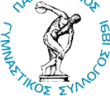 ΑΤΟΜΙΚΟ ΔΕΛΤΙΟ ΥΓΕΙΑΣ ΜΑΘΗΤΗ (Α.Δ.Υ.Μ.)ΕΝΤΕΛΩΣ ΔΩΡΕΑΝ ΑΠΟ ΤΟΝ ΠΑΝΕΛΛΗΝΙΟ Γ.Σ.Αξιότιμοι Καθηγητές,Αγαπητοί Γονείς και Μαθητές,Ο Πανελλήνιος Γυμναστικός Σύλλογος, ιστορικά συνεργάτης και συνοδοιπόρος της Ελληνικής Παιδείας, προσφέρει φέτος με τη συμπαράσταση του Δήμου Αθηναίων μια μοναδική, ΔΩΡΕΑΝ υπηρεσία στους μαθητές της Αθήνας και τις οικογένειές τους, σε μια δύσκολη συγκυρία για τα νοικοκυριά, την υγεία και την οικονομία.Ο Σύλλογος των Ολυμπιονικών δίνει τη δυνατότητα έκδοσης Ατομικού ΔελτίουΥγείας Μαθητή (Α.Δ.Υ.Μ.),τηρώντας τα μέτρα πρόληψης κατά της διασποράς του κορωνοϊού SARS-COV-2, εντελώς ΔΩΡΕΑΝ, σε δύο διημερίδες που θαπραγματοποιηθούν στις εγκαταστάσεις μας, ως εξής:1η Διημερίδα: Παρασκευή 22/09 (ώρες  13:00 – 18:00)  & Σάββατο 23/09 (ώρες  10:00 – 14:00)
2η Διημερίδα: Παρασκευή 23/09 ( ώρες 13:00-18:00) και Σάββατο 30/09( ώρες 10:00-14:00)Οι ενδιαφερόμενοι μαθητές, μπορούν να προσέλθουν στις εγκαταστάσεις του Πανελληνίου Γ.Σ. (διεύθυνση Ευελπίδων 2, 11362, Κλειστό Γήπεδο Μπάσκετ) στα προαναφερθέντα διήμερα ΑΠΑΡΑΙΤΗΤΑ με τη συνοδεία κηδεμόνα και τον αριθμό ΑΜΚΑ.Οι μαθητές θα έχουν την ευκαιρία να ενημερωθούν για τα τμήματα που λειτουργούν στις εγκαταστάσεις του Πανελλήνιου Γυμναστικού ΣυλλόγουΟ αθλητισμός, τα σπορ και το παιχνίδι είναι για τα παιδιά ένας τρόπος όχι μόνο για να εξασκηθούν και να αναπτύξουν νέες σωματικές ικανότητες αλλά και για να κάνουν νέους φίλους, να μάθουν να είναι μέλη μιας ομάδας, να ψυχαγωγούνται και να βελτιώσουν το αίσθημα αυτοπεποίθησής τους.Οι εγκαταστάσεις του Πανελλήνιου Γυμναστικού Συλλόγου βρίσκονται σε έκταση 27στρεμμάτων δίπλα στο Πεδίο του Άρεως όπου διαθέτει:Ανοικτό στίβο 400 μΚλειστό γήπεδο μπάσκετ-βόλεϊ-χάντμπολΒοηθητικό κλειστό γήπεδο μπάσκετ-βόλεϊ-χάντμπολΒοηθητικό ανοικτό στίβο 250 μΚλειστή πισίνα 33 μ 8 διαδρομώνΜικρή κλειστή πισίνα για νήπιαΔύο γήπεδα ποδοσφαίρου 5×5 με συνθετικό τάπηταΈνα γήπεδο τένις με συνθετικό τάπηταΑίθουσες διαφόρων αθλημάτων (καράτε, τοξοβολία, μπαλέτο, ενόργανη γυμναστική, ρυθμική γυμναστική, πινγκ-πονγκ)Αίθουσα αγωνιστικής άρσης βαρώνΑίθουσα τζούντοΑίθουσα πυγμαχίαςΑίθουσα ξιφασκίαςΑίθουσες ενδυνάμωσης αθλητώνΑίθουσα ενδυνάμωσης ενηλίκωνΑίθουσα σκάκιΑποδυτήριαΕκεί, σε ειδικά διαμορφωμένο χώρο, θα γίνεται η κλινική εξέταση από Ειδικούς Ιατρούς, οι οποίοι θα χορηγούν την απαιτούμενη ιατρική γνωμάτευση για την έκδοση του Ατομικού Δελτίου Υγείας Μαθητή και τη συμμετοχή τους στις σχολικέςδραστηριότητες.
Για οποιαδήποτε διευκρίνιση-πληροφορία μπορείτε να επικοινωνείτε στα τηλέφωνα 210-8236721, 210-8236723 και 2108835655.Ο ΠρόεδροςΤου Πανελλήνιου Γυμναστικού Συλλόγου Αλεξόπουλος ΑλέξηςΣτίβοςΚαράτεΕνόργανο ΓυμναστικήΆρση ΒαρώνΜπάσκετΞιφασκίαΡυθμική ΓυμναστικήΚολύμβησηΒόλεϊΤοξοβολίαΜπαλέτοΚολύμβηση Μικρών ΠαιδιώνΧάντμπολΜοντέρνο ΠένταθλοΤέννιςΥδατοσφαίρισηΤζούντοΠοδόσφαιροΠυγμαχίαΣκάκι